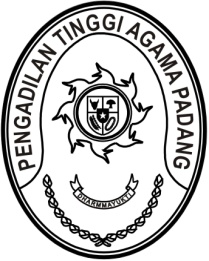 Nomor     	:	W3-A/     /HM.02.3/12/2022	27 Desember 2022Lampiran	:	-Perihal	:	Magang KeahlianYth. Dekan Fakultas EkonomiUniversitas Negeri PadangAssalamu’alaikum, Wr. Wb.Memenuhi maksud surat saudara Nomor 6632/UN35.7/PP/2022 tanggal 5 Desember 2022 perihal sebagaimana tersebut pada pokok surat, dengan ini kami sampaikan bahwa Pengadilan Tinggi Agama Padang sebagai lembaga peradilan pada prinsipnya dapat membantu penyelenggaraan pendidikan guna memberikan kompetensi praktis yang sesuai dengan kebutuhan dunia kerja sesuai dengan peraturan perundang-undangan yang berlaku. Untuk itu kami dapat menerima SaudaraNama	: Miftahul Ramadhani Emriska	NIM	: 20053043	Program Studi	: Pendidikan EkomoniNama	: Mela Cahya Putri	NIM	: 20053088	Program Studi	: Pendidikan EkonomiUntuk melaksanakan magang keahlian di Pengadilan Tinggi Agama Padang mulai tanggal 
2 Januari 2023 sampai dengan tanggal 25 Februari 2023 dengan memenuhi segala syarat dan ketentuan yang berlaku.	Demikian disampaikan, atas perkenan Bapak diucapkan terima kasih.WassalamWakil Ketua,Dr. Drs. Hamdani S., S.H., M.H.I.